Publicado en BARCELONA el 06/05/2022 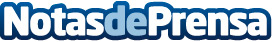 Schneider Electric reafirma su apuesta por la digitalización y la sostenibilidad de los edificios, en Rebuild 2022La compañía ha estado presente en la última edición de Rebuild, de la que ha sido Global Partner, en la que ha podido observar un gran interés en la integración del vehículo eléctrico a la edificación, así como al papel clave del prosumidor en el nuevo panorama de la generación renovable localDatos de contacto:Noelia Iglesias935228630Nota de prensa publicada en: https://www.notasdeprensa.es/schneider-electric-reafirma-su-apuesta-por-la Categorias: Ecología Turismo E-Commerce Restauración Otras Industrias Arquitectura Digital http://www.notasdeprensa.es